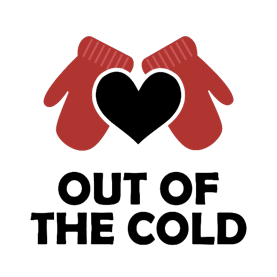 OOTC DONATIONS LISTS AND INSTRUCTIONSPlease help us minimize the sorting and disposal of goods we can’t safely hand out by donating only the items listed. Donations can be delivered to the main Jackman doors of Eastminster Campus, 310 Danforth Avenue, Toronto, ON, M4K 1N6, when the church is open.  Please call Eastminster Campus Custodian on 647-717-3982 for drop off.Food ItemsBaking: brownies, cookies etc.– sign-up required)fruit (bananas or mandarins/clementines only – sign-up required)cases of juice boxescases of protein drinkscartons of granola barscartons of protein barsClothing and ToiletriesUsed in excellent condition (all zippers /buttons work, laundered, no rips or stains) Please DO NOT donate dress clothes or summer clothes: men's jeans (no dress pants, thin cotton pants etc.)men's sweatpantsmen's hoodies and sweatshirts (no knit sweaters)men’s t-shirts and long sleeved t-shirts – all sizesmen's and women’s warm winter ski jackets (M – 3X) (no cloth coats)men's and women’s rain jacketswomen’s hoodies, sweatpants, jeans, long sleeve t-shirts (M- 3X – no XS/S) (ABSOLUTELY NO WOMEN’S DRESS CLOTHES)toqueswinter boots in good condition (no dress boots)steel toed work bootsrunning shoes in good condition (no dress shoes).
New items:all items listed abovepriority: men’s size M. L. XL and 2XL, women’s underwear M - XLthermal sockslong johns – M & Lthermal undershirtsmen's and women's waterproof gloves (no knitted items)Other non-clothing donations for clothing outlet:men's and women's deodorant (all sizes)razorsshaving cream (all sizes)toothpaste (all sizes)small travel size bottles of hand sanitizerhand creampocket packets of tissuesfeminine hygiene productsbladder pads / bladder underwearhand warmerspackets of wet wipesbar soapshampoo (small and full sized – no sample packets)body lotion (small and full sized)new combs, nail clippersOther:reusable shopping bagslaundered sleeping bagssmall tarpsduffle bags with all zippers workingbackpacks in good condition -2